         ?АРАР                                                                                    Р Е Ш Е Н И Е28 сентябрь 2015 й.                                №  12                            от 28 сентября 2015 г.Об утверждении решения  Постоянной комиссии  по развитию предпринимательства, земельным вопросам, благоустройству и экологии Совета сельского поселения Малоустьикинский сельсовет муниципального района Мечетлинский район Республики Башкортостан об избрании председателя Постоянной комиссииВ соответствии со статьей 17 Регламента Совета сельского поселения Малоустьикинский сельсовет муниципального района Мечетлинский район Республики Башкортостан Совет сельского поселения Малоустьикинский сельсовет муниципального района Мечетлинский район Республики Башкортостан решил:     утвердить решение Постоянной комиссии по развитию предпринимательства, земельным вопросам, благоустройству и экологии Совета сельского поселения Малоустьикинский сельсовет муниципального района Мечетлинский район Республики Башкортостан об избрании на должность председателя Постоянной комиссии Новосёлова Андрея Владимировича – депутата от избирательного округа № 4.Глава сельского поселения Малоустьикинский сельсоветмуниципального района Мечетлинский районРеспублики Башкортостан                                                                          В.А.Ватолинс.Малоустьикинское    БАШ?ОРТОСТАН РЕСПУБЛИКА№ЫМ»СЕТЛЕ РАЙОНЫ  МУНИЦИПАЛЬ РАЙОНЫНЫ*                Б»Л»К»Й УСТИКИН АУЫЛ                СОВЕТЫ АУЫЛ БИЛ»М»№ЕХАКИМИ»ТЕ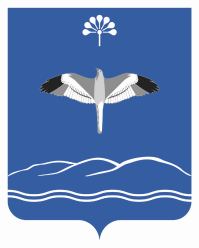                                        СОВЕТ                      СЕЛЬСКОГО ПОСЕЛЕНИЯ         МАЛОУСТЬИКИНСКИЙ СЕЛЬСОВЕТМУНИЦИПАЛЬНОГО РАЙОНАМЕЧЕТЛИНСКИЙ РАЙОНРЕСПУБЛИКА БАШКОРТОСТАН